DAILY TO DO LISTDAILY TO DO LISTDate:DAILY TO DO LISTDAILY TO DO LISTTIMETO DOPRIORITYNOTES 7:00 AM 8:00 AM 9:00 AM 10:00 AM 11:00 AM 12:00 PM 1:00 PM 2:00 PM 3:00 PM 4:00 PM 5:00 PM 6:00 PM 7:00 PM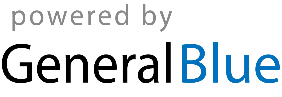 